                   01.04.2021г.                    г. Елабуга                               № 27О внесении изменений в Решение Елабужского городского СоветаРеспублики Татарстан от 26 сентября 2014 г. N 224 «Об утверждении Правил благоустройства территории города Елабуги»      Во исполнение Протокола совместной коллегии Министерства финансов
Республики Татарстан, Управления Федеральной налоговой службы по Республике Татарстан, Управления Федерального казначейства по Республике Татарстан по
итогам ожидаемого исполнения консолидированного бюджета Республики
Татарстан за 2020 год и задачам финансовых, казначейских и налоговых органов республики на 2021 год от 04.01.2021 № ПР-3, Елабужский городской совет,	             РЕШИЛ:      1. Внести изменение в Решение Елабужского городского Совета Республики Татарстан от 26 сентября 2014 г. N 224 «Об утверждении Правил благоустройства территории города Елабуги»:       1.1. Пункт 7.1.2. Правил благоустройства территории города Елабуга изложить в новой редакции:«7.1.2. Согласование и координацию строительных и земляных работ, сроков производства работ по сооружению и ремонту инженерных коммуникаций, связанных с нарушением благоустройства территории осуществляет уполномоченный орган. Ордер на производство земляных работ выдается уполномоченным органом – ордерно – разрешительным сектором Исполнительного комитета Елабужского муниципального района.      Основанием для отказа в выдаче ордера на производство земляных работ являются основания, предусмотренные в муниципальном акте о предоставлении муниципальной услуги по выдаче ордера на производство земляных работ, а также наличие задолженности по налогам, сборам и иным платежам в бюджеты бюджетной системы Российской Федерации, за исключением проведения аварийно-восстановительных работ на инженерно-коммунальных сетях, ресурсоснабжающих организаций.    2. Настоящее постановление подлежит официальному опубликованию.    3. Контроль за исполнением настоящего решения возложить на комиссию по вопросам муниципального устройства, правопорядка и законности, градостроительству, инфраструктурного развития и реформирования ЖКХ. ЕЛАБУЖСКИЙГОРОДСКОЙСОВЕТРЕСПУБЛИКА ТАТАРСТАН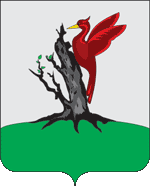 ТАТАРСТАН РЕСПУБЛИКАСЫАЛАБУГАШӘҺӘРСОВЕТЫ              РЕШЕНИЕ                        КАРАРПредседатель       Р.М.  Нуриев